COMMANDE  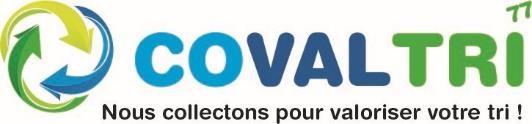  DE BAC(S) Date : ......................................... Nom ** :................................................................................................................ Adresse **: ........................................................................................................... Ville** : ................................................................................................................. Nombre de personnes au foyer**: ................... Numéro de téléphone pour prise de RDV de la livraison **: ............................... Adresse mail ** : …………………………………………………………………………………………….. Numéro d’identifiant **: ……………………………………………………..……..(*voir au dos) Numéro de parcelle ** : …………………………………  Bacs souhaités (merci de cocher la/les cases) : Gris (Ordures ménagères) Jaune (Collecte sélective) Vert (Pour les végétaux si vous possédez un jardin - 1 seul bac par foyer) Merci de nous retourner ce document par fax : 01 64 20 88 36 ou par mail : contact@covaltri77.fr N’hésitez pas à nous laisser un message : Rejoignez-nous sur Facebook (COVALTRI) pour suivre en direct les problèmes de collecte et consulter nos informations ou sur notre site : www.covaltri77.fr 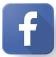 COVALTRI 77 - 24/26 rue des Margats - 77120 COULOMMIERS : 01 64 20 52 22 ** : Mentions obligatoires (*) Le numéro d’identifiant se trouvant sur la 2ème page de votre taxe d’habitation. 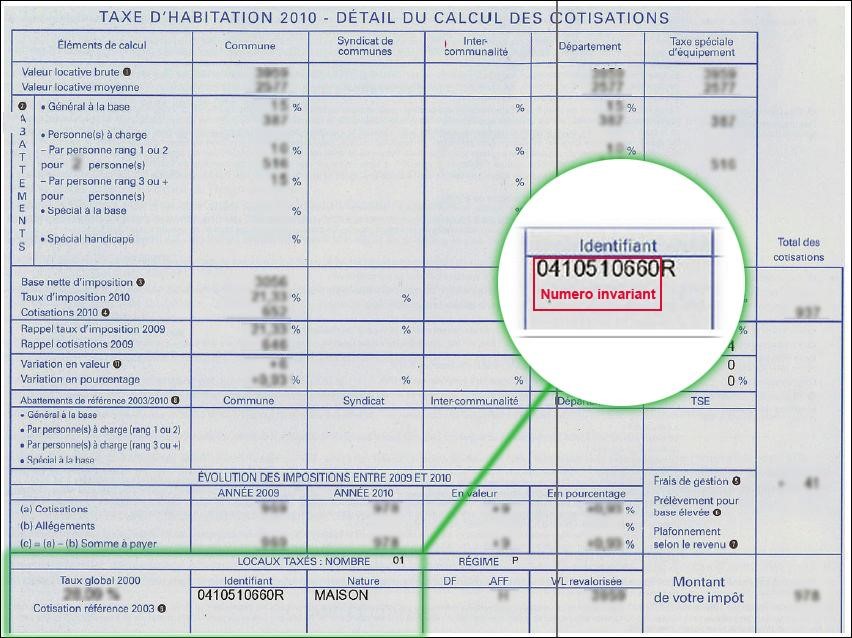 Raison de la demande : Complément Nouvelle construction Changement de propriétaire Bac volé / disparu Changement de capacité Bac cassé Bac brulé Bac tombé dans la trémie 